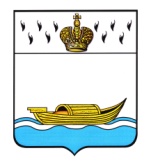 АДМИНИСТРАЦИЯВышневолоцкого городского округа                                                   Постановлениеот 13.03.2020                                                                                                    № 136                                               г. Вышний ВолочексВ соответствии с Положением об Общественном совете муниципального образования Вышневолоцкий городской округ, утвержденного постановлением Администрации Вышневолоцкого городского округа от 02.03.2020г. № 123, Администрация Вышневолоцкого городского округа постановляет:1. Утвердить членов Общественного совета муниципального образования Вышневолоцкий городской округ:Фадеев Денис Владимирович – генеральный директор ООО «Реолет-2000»,Дущак Дмитрий Анатольевич – начальник межмуниципального отдела МВД России «Вышневолоцкий»,Акперов Рагим Ибрагим-оглы – начальник станции Вышний Волочек,Яковлев Сергей Александрович – директор ООО «Колхоз Свобода»,Зеленин Александр Викторович – директор АО «Вышневолоцкий леспромхоз»,Морданова Вера Гавриловна – ветеран муниципальной службы,Ионов Андрей Викторович – директор ООО «Форест».2. Предложить членам Общественного совета муниципального образования Вышневолоцкий городской округ приступить к формированию полного состава Общественного совета муниципального образования Вышневолоцкий городской округ.3.Настоящее постановление вступает в силу со дня его принятия, подлежит официальному опубликованию в газете «Вышневолоцкая правда» и размещению на официальном сайте муниципального образования Вышневолоцкий городской округ в информационно-телекоммуникационной сети Интернет.Глава Вышневолоцкого городского округа                                                      Н.П. Рощина